The following items are free for anyone willing to pick up at Mechanicsburg Public Library:10 spinners with square wooden base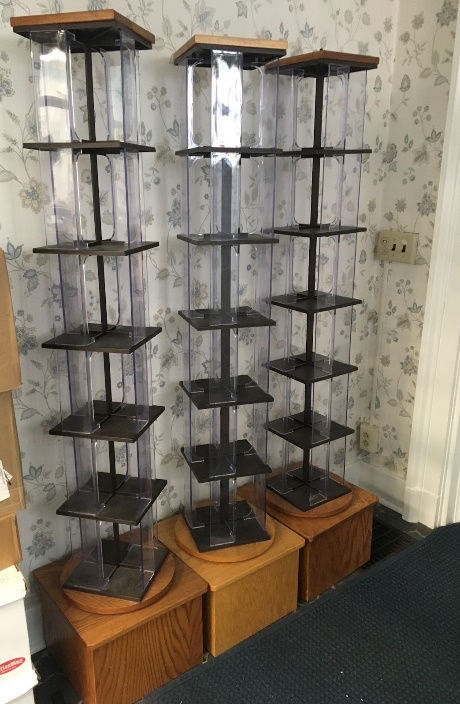 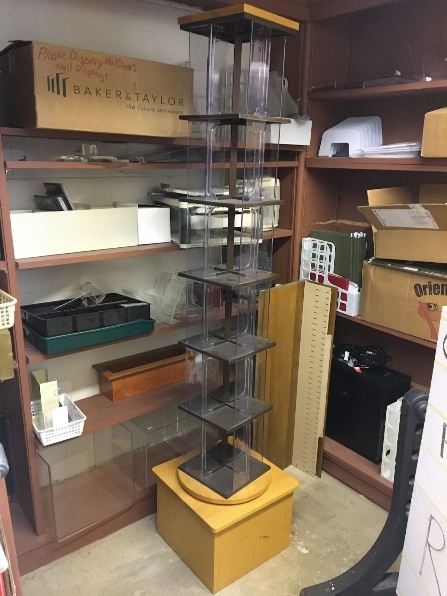 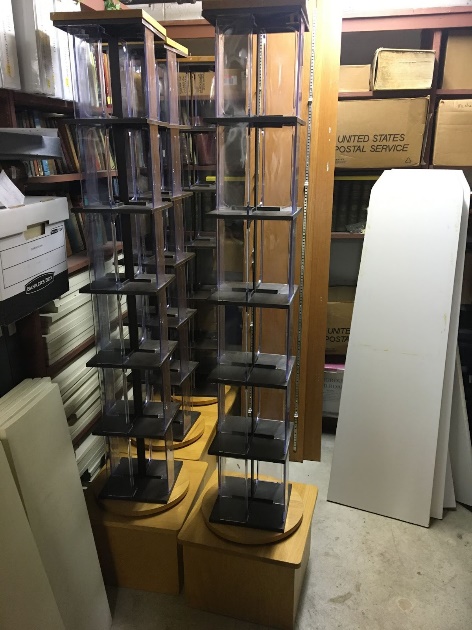 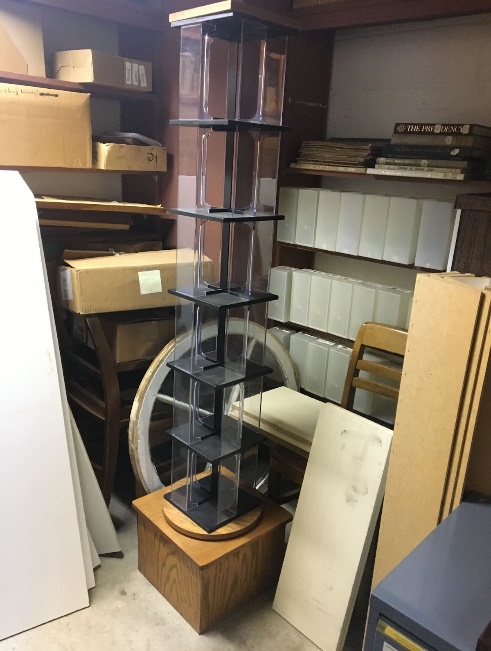 1 spinner with white base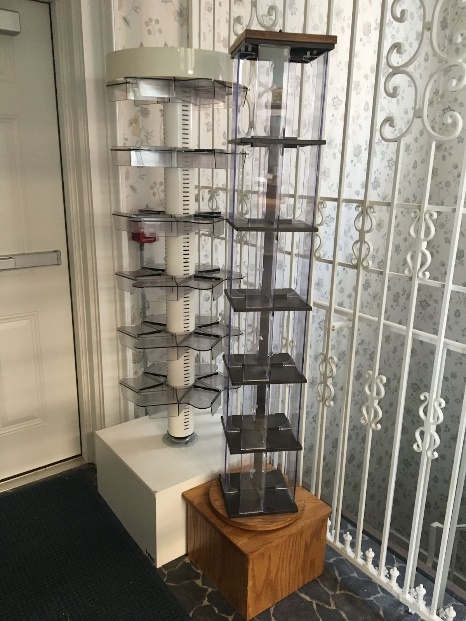 4 spinners connected with metal base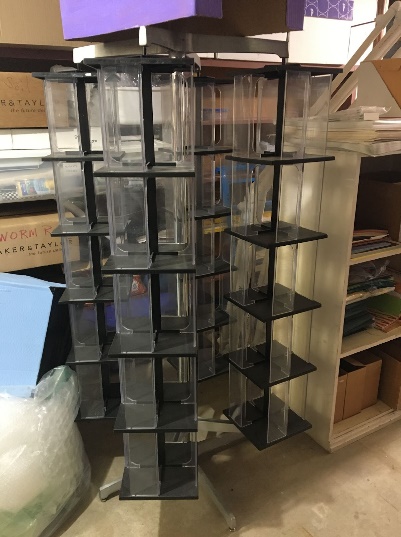 